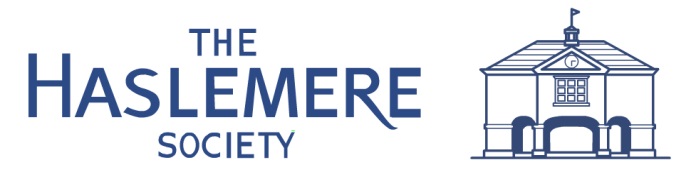 20 April 2017.Planning Department,Waverley Borough Council,The  Burys,GODALMING          BY   EMAIL.                                         Dear  Sirs,2017/0512  Access RoadSturt Farm,  Haslemere.Having reviewed this application we conclude that it is essentially a resubmission of the Revised  Access Road and SANG elements of planning application 2016/2144 which the applicant withdrew before a decision was made by WBC.  Consequently The Haslemere Society reiterates all the points made in our strong letter of objection to application 2016/2144 dated 2 December 2016 and would request WBC to refer to this letter outlining our comments and strong objections to this current application. (A copy of our letter of 2 December will be sent with this letter for ease of reference.)We would also add the following further comments :-1) The Planning Statement quotes from the response in previous advice as to whether an Environmental Impact Assessment is required viz: --‘’there is no evidence that the proposed development would likely result in significant effects on the environment,’’ but this statement is only relevant to determining whether an EIA is required and not relative to assessing a planning application which may identify other aspects to consider.1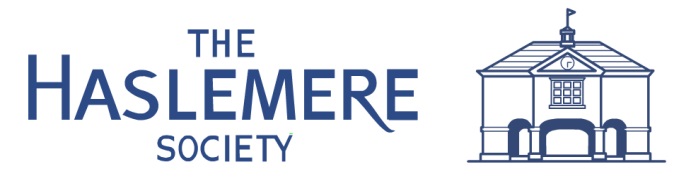 2) The Planning Statement also refers to ‘’ A separate confidential report being prepared by the applicant detailing the comparative viability of the consented access and that detailed in this application’’.  It is contended that all submitted information for a planning application should be available for public examination.The Haslemere Society strongly objects to this application to revise the position of the access road and contends that it should remain in the position previously approved in application 2014/1054.Yours faithfully,                          John   Greer  (Vice Chairman, The Haslemere Society)2